Optimize your cover letter to get more job interviewsThis free cover letter template will help you write an ATS-friendly cover letter. But how do you know what the hiring manager is looking for? What skills and experience should you include to show you’re the best candidate?Jobscan’s cover letter checker helps you optimize your cover letter for each job listing so that your application is more attractive to recruiters and hiring managers.An optimized cover letter leads to more responses, more interviews, and more offers for the jobs you really want.“Honestly, it was like the floodgates opened. Within a week…I was absolutely flooded with contacts and people reaching out.” Kelly, South Carolina, Jobscan User”It’s the greatest tool that I have seen when it comes to searching for jobs.” Mark Stark, Career Success Coach“We’re seeing easily 30% or more increase in calls from recruiters when our students use Jobscan to tailor their resumes.” Jeffrey Stubbs, Director, Baylor University Career CenterIt’s frustrating to apply for dozens of jobs and not get any interviews. Use Jobscan to optimize your resume, cover letter, and LinkedIn profile.90% of Jobscan Premium users landed an interview.Jobscan users have been hired by: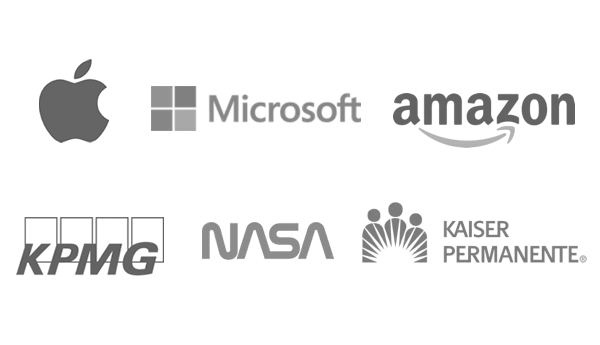 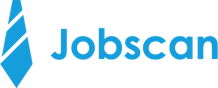 October 6, 2022Christine SmithVP Technical ServicesComputers Forever1224 Main StreetAllentown, PA 55555Dear Ms. Smith:Are you searching for a software engineer with a proven ability to develop high-performance applications and technical innovations? If so, please consider my enclosed resume.Since 2012, I have served as a software engineer for Action Company, where I have been repeatedly recognized for developing innovative solutions for multimillion-dollar, globally deployed software and systems. I am responsible for the full lifecycle development of next-generation software, from initial requirement gathering to design, coding, testing, documentation, and implementation. Known for excellent client-facing skills, I have participated in proposals and presentations that have landed six-figure contracts. I also excel in merging business and user needs into high-quality, cost-effective design solutions while keeping within budgetary constraints.My technical expertise includes cross-platform proficiency (Windows, Unix, Linux, and VxWorks); fluency in 13 scripting/programming languages (including C, C++, VB, Java, Perl, and SQL); and advanced knowledge of developer applications, tools, methodologies, and best practices (including OOD, client/server architecture, and self-test automation).My experience developing user-friendly solutions on time and on budget would enable me to step into a software engineering role at Computers Forever and hit the ground running. I will follow up with you next week, and you may reach me at (215) 535-5355 or martinstein@gmail.com. I look forward to speaking with you.Sincerely,Martin Stein